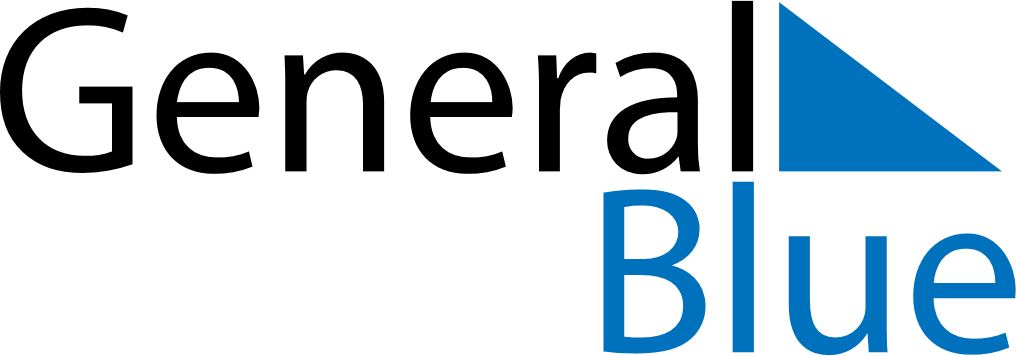 June 2024June 2024June 2024June 2024June 2024June 2024June 2024Itabaiana, Paraiba, BrazilItabaiana, Paraiba, BrazilItabaiana, Paraiba, BrazilItabaiana, Paraiba, BrazilItabaiana, Paraiba, BrazilItabaiana, Paraiba, BrazilItabaiana, Paraiba, BrazilSundayMondayMondayTuesdayWednesdayThursdayFridaySaturday1Sunrise: 5:27 AMSunset: 5:10 PMDaylight: 11 hours and 43 minutes.23345678Sunrise: 5:27 AMSunset: 5:10 PMDaylight: 11 hours and 43 minutes.Sunrise: 5:27 AMSunset: 5:11 PMDaylight: 11 hours and 43 minutes.Sunrise: 5:27 AMSunset: 5:11 PMDaylight: 11 hours and 43 minutes.Sunrise: 5:28 AMSunset: 5:11 PMDaylight: 11 hours and 42 minutes.Sunrise: 5:28 AMSunset: 5:11 PMDaylight: 11 hours and 42 minutes.Sunrise: 5:28 AMSunset: 5:11 PMDaylight: 11 hours and 42 minutes.Sunrise: 5:28 AMSunset: 5:11 PMDaylight: 11 hours and 42 minutes.Sunrise: 5:29 AMSunset: 5:11 PMDaylight: 11 hours and 42 minutes.910101112131415Sunrise: 5:29 AMSunset: 5:11 PMDaylight: 11 hours and 42 minutes.Sunrise: 5:29 AMSunset: 5:11 PMDaylight: 11 hours and 42 minutes.Sunrise: 5:29 AMSunset: 5:11 PMDaylight: 11 hours and 42 minutes.Sunrise: 5:29 AMSunset: 5:12 PMDaylight: 11 hours and 42 minutes.Sunrise: 5:30 AMSunset: 5:12 PMDaylight: 11 hours and 42 minutes.Sunrise: 5:30 AMSunset: 5:12 PMDaylight: 11 hours and 42 minutes.Sunrise: 5:30 AMSunset: 5:12 PMDaylight: 11 hours and 41 minutes.Sunrise: 5:30 AMSunset: 5:12 PMDaylight: 11 hours and 41 minutes.1617171819202122Sunrise: 5:31 AMSunset: 5:12 PMDaylight: 11 hours and 41 minutes.Sunrise: 5:31 AMSunset: 5:13 PMDaylight: 11 hours and 41 minutes.Sunrise: 5:31 AMSunset: 5:13 PMDaylight: 11 hours and 41 minutes.Sunrise: 5:31 AMSunset: 5:13 PMDaylight: 11 hours and 41 minutes.Sunrise: 5:31 AMSunset: 5:13 PMDaylight: 11 hours and 41 minutes.Sunrise: 5:32 AMSunset: 5:13 PMDaylight: 11 hours and 41 minutes.Sunrise: 5:32 AMSunset: 5:14 PMDaylight: 11 hours and 41 minutes.Sunrise: 5:32 AMSunset: 5:14 PMDaylight: 11 hours and 41 minutes.2324242526272829Sunrise: 5:32 AMSunset: 5:14 PMDaylight: 11 hours and 41 minutes.Sunrise: 5:32 AMSunset: 5:14 PMDaylight: 11 hours and 41 minutes.Sunrise: 5:32 AMSunset: 5:14 PMDaylight: 11 hours and 41 minutes.Sunrise: 5:33 AMSunset: 5:14 PMDaylight: 11 hours and 41 minutes.Sunrise: 5:33 AMSunset: 5:15 PMDaylight: 11 hours and 41 minutes.Sunrise: 5:33 AMSunset: 5:15 PMDaylight: 11 hours and 41 minutes.Sunrise: 5:33 AMSunset: 5:15 PMDaylight: 11 hours and 41 minutes.Sunrise: 5:33 AMSunset: 5:15 PMDaylight: 11 hours and 42 minutes.30Sunrise: 5:33 AMSunset: 5:16 PMDaylight: 11 hours and 42 minutes.